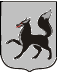 ПРЕДСЕДАТЕЛЬКонтрольно-Счетной палатымуниципального образования город СалехардРАСПОРЯЖЕНИЕО проведении конкурса на замещение вакантной  должности муниципальной службы  Контрольно-Счетной палаты муниципального образования город Салехард   В соответствии с решением Городской Думы города Салехарда от 30 октября 2012 года  № 83 «О порядке проведения конкурса на замещение должности муниципальной службы в муниципальном образовании город Салехард:1. Провести конкурс на замещение вакантной должности муниципальной службы Контрольно-Счетной палаты муниципального образования город Салехард.2. Отделу кадрового обеспечения и муниципальной службы управления делами Администрации города Салехарда (И.В. Николайчик) обеспечить:2.1. прием документов от муниципальных служащих (граждан), изъявивших желание участвовать в конкурсе;2.2. организационно-техническую и документационную деятельность конкурсной комиссии по проведению конкурса на замещение должности муниципальной службы и по формированию кадрового резерва муниципальной службы в муниципальном образовании город Салехард;2.3. размещение объявления о приеме документов для участия в конкурсе на замещение вакантной должности муниципальной службы Контрольно-Счетной палаты муниципального образования город Салехард и результатах конкурса на сайте государственной информационной системы в области государственной службы в сети «Интернет» (www.gossluzhba.gov.ru).	3. Разместить в системе Интернет на официальном сайте Контрольно-Счетной палаты муниципального образования город Салехард (www.сксп.рф) объявление о приеме документов для участия в конкурсе на замещение вакантной должности муниципальной службы Контрольно-Счетной палаты муниципального образования город Салехард в соответствии с приложением к настоящему распоряжению. Председатель                                                                                                      Н.Ф. Гуркаленко Приложение к распоряжению Председателя Контрольно-Счетной палаты муниципального образования город Салехард от 01 декабря 2017 года № 38-рОбъявлениео приеме документов для участия в конкурсе для замещения вакантной должности муниципальной службы Контрольно-Счетной палаты муниципального образования город Салехард  Контрольно-Счетная палата муниципального образования город Салехард   (629007, г. Салехард, ул. Свердлова, д. 48) объявляет о проведении конкурса на замещение вакантной должности муниципальной службы Контрольно-Счетной палаты муниципального образования город Салехард:Гражданин, изъявивший желание участвовать в конкурсе, представляет в конкурсную комиссию следующие документы:а) личное заявление (форма прилагается);б) заполненную и подписанную анкету по форме, утвержденной распоряжением Правительства Российской Федерации от 26.05.2005 № 667-р «Об утверждении формы анкеты, представляемой гражданином Российской Федерации, поступающим на государственную гражданскую службу Российской Федерации или на муниципальную службу в Российской Федерации», с приложением фотографии;в) копию  паспорта  или  заменяющего  его  документа   (соответствующий документ предъявляется лично по прибытии на конкурс);г) документы, подтверждающие необходимое профессиональное образование, стаж работы и квалификацию: - копию  трудовой  книжки  (за  исключением случаев, когда служебная (трудовая) деятельность осуществляется впервые), заверенную нотариально или кадровой службой по месту работы (службы), или иные документы, подтверждающие трудовую (служебную) деятельность гражданина;- копии документов об образовании и о квалификации, а также по желанию гражданина - копии документов, подтверждающих повышение или присвоение квалификации по результатам дополнительного профессионального образования, о присвоении ученой  степени,  ученого  звания,  заверенные  нотариально  или  кадровыми службами по месту работы (службы);д) заключение медицинского учреждения об отсутствии заболевания, препятствующего поступлению на муниципальную службу или ее прохождению (по Учетной форме № 001-ГС/у, утвержденной приказом Министерства здравоохранения и социального развития РФ от 14.12.2009 № 984н);е) иные документы, предусмотренные действующим законодательством Российской Федерации о муниципальной службе. Муниципальный служащий, изъявивший желание участвовать в конкурсе, представляет вместе с заявлением только заполненную и подписанную анкету по форме, утвержденной распоряжением Правительства Российской Федерации от 26.05.2005 № 667-р «Об утверждении формы анкеты, представляемой гражданином Российской Федерации, поступающим на государственную гражданскую службу Российской Федерации или на муниципальную службу в Российской Федерации», с приложением фотографии, заверенную кадровой службой органа местного самоуправления, в котором он замещает должность муниципальной службы.Начало приёма документов для участия в конкурсе с момента размещения объявления на официальном сайте Контрольно-Счетной палаты муниципального образования город Салехард (www.сксп.рф) и сайте государственной информационной системы в области государственной службы в сети «Интернет» (www.gossluzhba.gov.ru) в рабочие дни с 8.30 до 12.30 и с 14.00 до 17.00. Окончание приёма документов для участия в конкурсе в 17.00 часов 21 декабря 2017 года.Адрес места приёма документов: 629007, г. Салехард, ул. Свердлова, д. 48, сектор муниципальной службы, каб. № 511, тел. (34922) 2-54-74.Конкурс будет проводиться в два этапа:I этап – проведение анализа представленных кандидатами на конкурс документов с целью определения уровня профессиональной подготовленности каждого из кандидатов и соответствия квалификационным требованиям;II этап – проведение тестирования и индивидуального собеседования с кандидатами с целью определения профессиональных и личностных качеств. Второй этап будет проведен не позднее чем через 30 календарных дней после дня завершения приема документов для участия в конкурсе.Решение конкурсной комиссии по итогам конкурса принимается открытым голосованием, простым большинством голосов ее членов, присутствующих на заседании, по каждому кандидату отдельно. Условия прохождения муниципальной службы Контрольно-Счетной палаты муниципального образования город Салехард определены Федеральным законом от 02 марта 2007 года № 25-ФЗ «О муниципальной службе Российской Федерации», Законом Ямало-Ненецкого автономного округа от 22 июня 2007 года № 67-ЗАО «О муниципальной службе в Ямало-Ненецком автономном округе», иными нормативными правовыми актами Ямало-Ненецкого автономного округа, муниципальными правовыми актами, должностной инструкцией и трудовым договором (с должностной инструкцией граждане могут ознакомиться при представлении документов в конкурсную комиссию).Приложение: Образец заявления гражданина (муниципального служащего) о допуске к участию в конкурсе.Приложение к объявлению о проведении конкурса                 (Образец) <*>                                 __________________________________________                                         (наименование конкурсной комиссии органа             местного самоуправления)                                 __________________________________________                                 от _______________________________________                                                        (ф.и.о. гражданина, изъявившего                                                        желание участвовать в конкурсе)                                 __________________________________________                                            (полное наименование занимаемой должности)                                 __________________________________________                                                    (наименование органа местного                                          самоуправления, предприятия, организации)                                 год рождения _____________________________                                 образование ______________________________                                 проживаю _________________________________                                 тел. _____________________________________                                                            (рабочий, домашний, мобильный)ЗАЯВЛЕНИЕПрошу допустить  меня к участию в конкурсе для замещения вакантной должности муниципальной службы Контрольно-Счетной палаты муниципального образования город Салехард ___________________________________________________________________________                                                                                                                               (полное наименование должности)относящейся к ______________________________________________________________________.(наименование группы и категории должности муниципальной службы)С Федеральным  законом «О муниципальной службе в Российской Федерации», Законом Ямало-Ненецкого автономного округа «О муниципальной службе в Ямало-Ненецком автономном округе», иными нормативными правовыми актами о муниципальной службе, Порядком проведения конкурса на замещение должности муниципальной службы в Контрольно-Счетной палате муниципального образования город Салехард, в том числе с квалификационными требованиями, предъявляемыми к вышеуказанной должности, ознакомлен. С проведением процедуры оформления допуска к сведениям, составляющим государственную и иную охраняемую законом тайну, согласен.Я согласен (на) на обработку представляемых мною персональных данных (Ф.И.О., дата и  место  рождения,  адрес, уровень образования, контактная информация и другая представляемая мною информация) в Контрольно-Счетную палату муниципального образования город Салехард и на их ограниченное размещение в средствах массовой информации и в системе Интернет.Я согласен (на), что мои персональные данные будут ограниченно доступны представителям Контрольно-Счетной палаты муниципального образования город Салехард в целях проверки их достоверности и решения вопросов, связанных с реализацией Порядка проведения конкурса на замещение должности муниципальной службы в Контрольно-Счетной палате муниципального образования город Салехард.К заявлению прилагаю: (перечислить прилагаемые документы):Дата _________ Подпись __________ Расшифровка подписи _________________Примечание.Заявление оформляется в рукописном виде или с помощью средств компьютерного оборудования в виде машинописного текста с заверением личной подписью заявителя каждой страницы заявления 01 декабря 2017 года                                                       № 38-рНаименование должности муниципальной службыКвалификационные требования для замещения должности муниципальной службыКвалификационные требования для замещения должности муниципальной службыНаименование должности муниципальной службык уровню профессионального образованияк стажу Контрольно-Счетная палата муниципального образования город Салехард Контрольно-Счетная палата муниципального образования город Салехард Контрольно-Счетная палата муниципального образования город Салехард Аппарат Контрольно-Счетной палаты муниципального образования город Салехард  Аппарат Контрольно-Счетной палаты муниципального образования город Салехард  Аппарат Контрольно-Счетной палаты муниципального образования город Салехард  главный  инспектор (ведущая группа должностей муниципальной службы категории «специалисты»)Наличие высшего образования по укрупненной группе специальностей и направлений подготовки в соответствии с  Общероссийским классификатором специальностей по образованию (ОК 009-2016): «Экономика и управление» (направление подготовки: «Экономика», «Финансы и кредит», «Государственный аудит»), подтверждённого документом об образовании о квалификации наличие стажа муниципальной службы не менее двух лет или стажа по специальности, направлению подготовки не менее трех лет 